Ålands lagtings beslut om antagande avLandskapslag om ändring av 5 § landskapslagen om tillämpning i landskapet Åland av barnskyddslagen	I enlighet med lagtingets beslut	upphävs 5 § 1 mom. 24 punkten landskapslagen (2008:97) om tillämpning i landskapet Åland av barnskyddslagen samt	ändras 5 § 1 mom. 10 punkten som följer:5 §Särskilda avvikelser	Vid tillämpningen av barnskyddslagen ska även i denna paragraf angivna avvikelser iakttas i landskapet:- - - - - - - - - - - - - - - - - - - - - - - - - - - - - - - - - - - - - - - - - - - - - - - - - - - -	10) Hänvisningarna i 19 och 77 §§ i barnskyddslagen till lagen om klientavgifter inom social- och hälsovården (FFS 734/1992) ska avse landskapslagen (202x:xx) om klientavgifter inom socialvården.- - - - - - - - - - - - - - - - - - - - - - - - - - - - - - - - - - - - - - - - - - - - - - - - - - - -__________________	Denna lag träder i kraft den__________________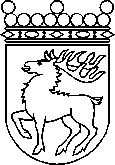 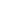 Ålands lagtingBESLUT LTB 52/2022BESLUT LTB 52/2022DatumÄrende2022-11-14LF 28/2021-2022	Mariehamn den 14 november 2022	Mariehamn den 14 november 2022Bert Häggblom  talmanBert Häggblom  talmanKatrin Sjögren  vicetalmanRoger Nordlundvicetalman